Decription of the building suitable for business (for sale)Contact person: Jūratė Šinkūnienėtel.: (8 458) 71638mob. tel. (8 686) 95523email: j.sinkuniene@post.rokiskis.ltPhoto: 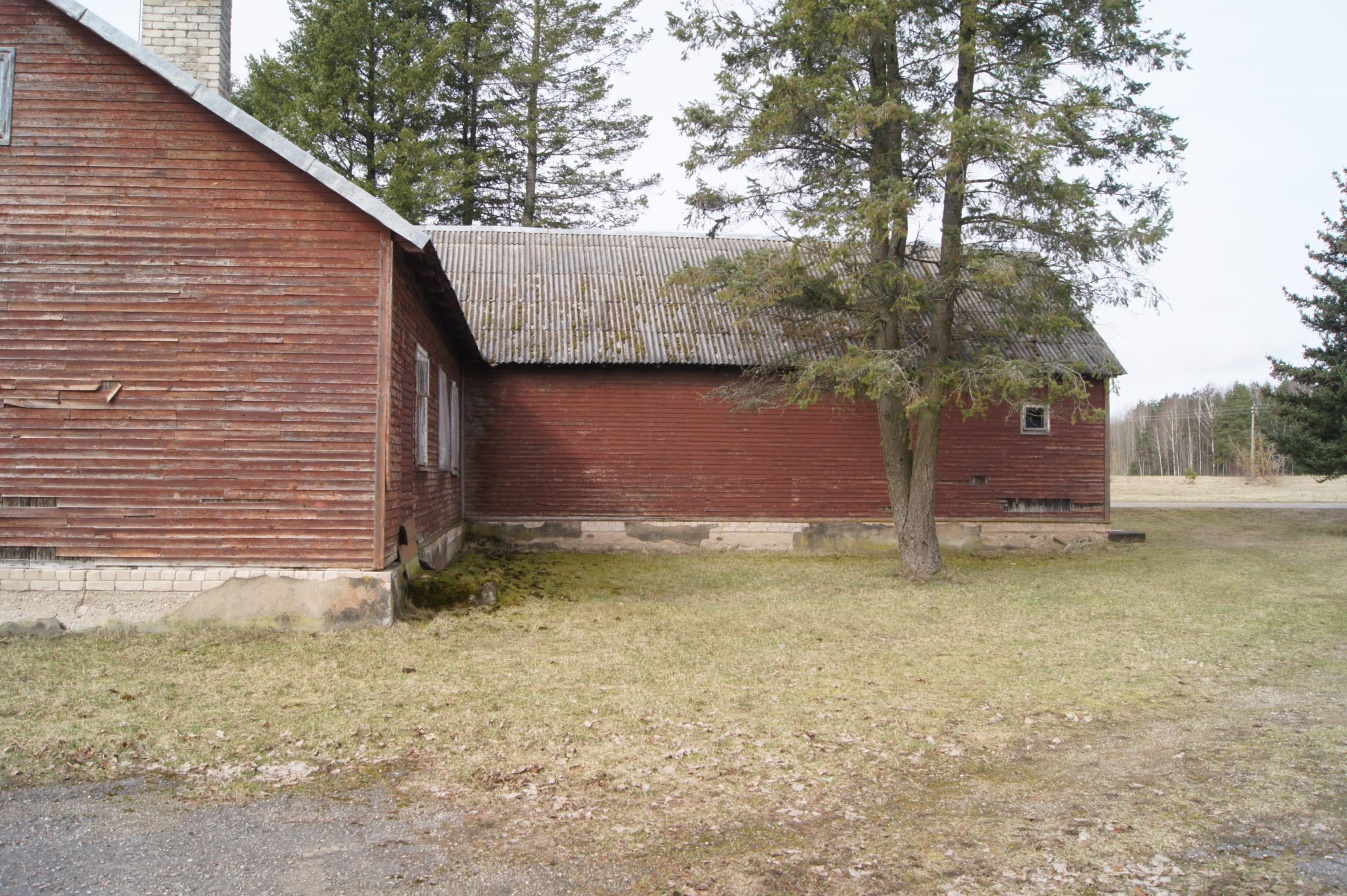 Pastato charakteristikos Pastato charakteristikos Address  (place)Rokiškis St. 21, Gediškiai Village, Obeliai eldership, Rokiškis regionPropertyCouncil of Rokiškis District MunicipalityDetailed plan (Yes/No)YesCurrent building usage purposeThe building is a house of culturePurpose of the planned building usage according to the documents of territory planningFor saleBuilding area (sq.m)223,83Current state of the building (good, satisfactory, poor)SatisfactoryNeighbouring territoriesVillageExploitationYesInfrastructureInfrastructureCommunication infrastructure:Trunk-roads, regional roads, local roads (streets)Rokiškis St., Obeliai St.Engineering infrastructure:Water supplyDomestic and rainwater sewageElectricity networksStreet lightingHeating networksElectricity networksStreet lightingFurnace heating